Inventario de flora y vegetación del Rancho El AribabiGracias al apoyo financiero de la Comisión Nacional para el Conocimiento y Uso de la Biodiversidad (CONABIO), se llevó a cabo un inventario florístico en  el Rancho El Aribabi. Una colección de más de mil ejemplares, recolectados en el rancho por la Universidad de Sonora, documenta esta gran diversidad vegetal (Sánchez, 2011).La flora del rancho está respaldada con los registros curatoriales de 1054 ejemplares botánicos depositados en el herbario USON, los cuales estarán disponibles para su consulta a través del portal del Sistema Nacional de Información sobre Biodiversidad (SNIB) de la CONABIO.FloraLa flora del rancho El Aribabi (ANEXO 1) se ha contabilizado en un total de 453 taxones de plantas vasculares pertenecientes a 87 familias y 303 géneros. Las familias con mayor número de taxones son Asteraceae (65), Poaceae (41), Leguminosae (37), Euphorbiaceae (18), Malvaceae (12), Cactaceae (15) y 10 helechos. La composición florística del rancho se puede observar en la tabla 2. Sólo tres especies de la flora (Carnegiea gigantea, Juglans major y Amoreuxia palmatifida) están nominadas con categoría de riesgo dentro de la Norma Oficial Mexicana NOM-059-2010; sin embargo, algunas especies como Lilaeopsis schaffneriana subsp. recurva que ocurre aquí está nominada como en peligro de extinción en los Estados Unidos. Las especies no nativas  (29) representan cerca del 6 % de la flora y de éstas sólo 6 tienen comportamiento invasor, de las cuales el zacate rosado (Melinis repens) representa una seria amenaza ecológica; sin embargo, la planta acuática conocida como berro (Nasturtium officinale) es potencialmente invasiva en el Río Cocóspera, mientras que el zacate Johnson (Sorghum halepense) ha sido encontrado con frecuencia en otros lugares de la Sierra Azul.Tabla 2. Composición florística del Rancho El AribabiVegetaciónLa gran diversidad florística del rancho El Aribabi es resultado de los diferentes ecosistemas que confluyen en el rancho, de tal  manera que podemos encontrar bosque de río, desierto sonorense (con elementos del límite oriental del altiplano de Arizona), pastizal de altura y bosque madrense representado por encinar y bosque de pino-encino (Martínez-Yrízar, 2009).Desierto sonorenseEn lomeríos con matorral xerófilo (Figura 69) podemos encontrar especies características del matorral del desierto sonorense como sahuaro (Carnegiea gigantea), ocotillo (Fouquieria splendens) y pitayo (Stenocereus thurberi), aunque éste último es muy raro. Las especies anteriores se mezclan con las especies más abundantes como mezquite (Prosopis velutina), gatuño (Mimosa aculeaticarpa var. biuncifera), frutilla (Condalia correlli), bachata (Ziziphus obtusifolia), siviris (Cylindropuntia thurberi) y nopales (Opuntia spp.).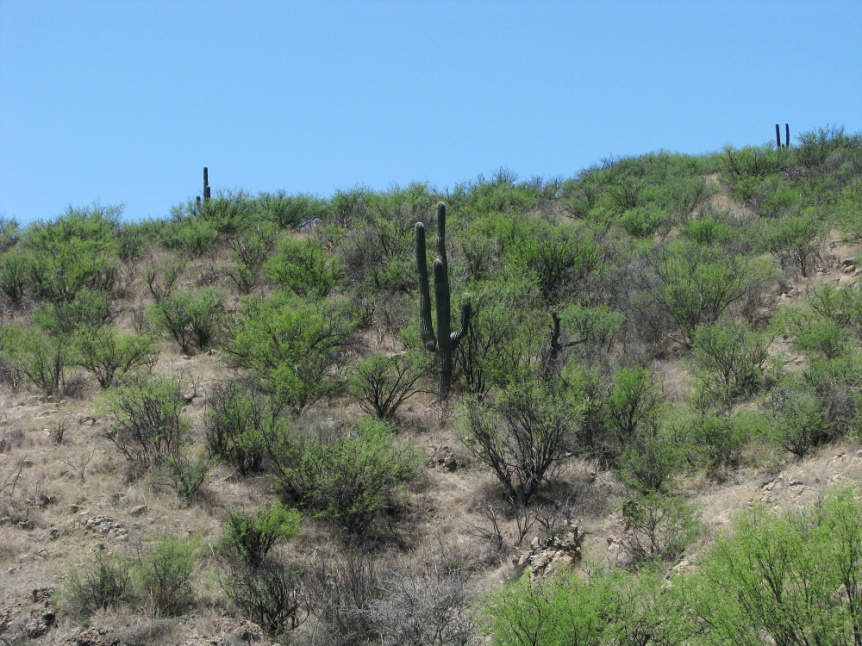 Figura 69. Majestuosos sahuaros (Carnegiea gigantea) en el matorral xerófilo del Rancho El Aribabi, Sonora.EncinarEste representa la porción más baja del bosque madrense y se localiza en la esquina noreste del rancho dentro de la fracción A, hacia las partes más elevadas (alrededor de los 1350 metros sobre el nivel del mar) donde se localiza el arroyo Las Palomas (Figura 70). El bosque de encino se presenta sobre las laderas norte y se compone de cuatro especies de encino: bellota (Quercus emoryi), encino  de Arizona (Q. arizonica), encino azul (Q. oblongifolia) y bellotita (Q. toumeyi). También, se cuenta con la presencia de otros árboles característico de los pastizales norteños como sabino (Juniperus deppeana), táscale o táscate (Juniperus coahuilensis) y madroño de Arizona (Arbutus arizonica). 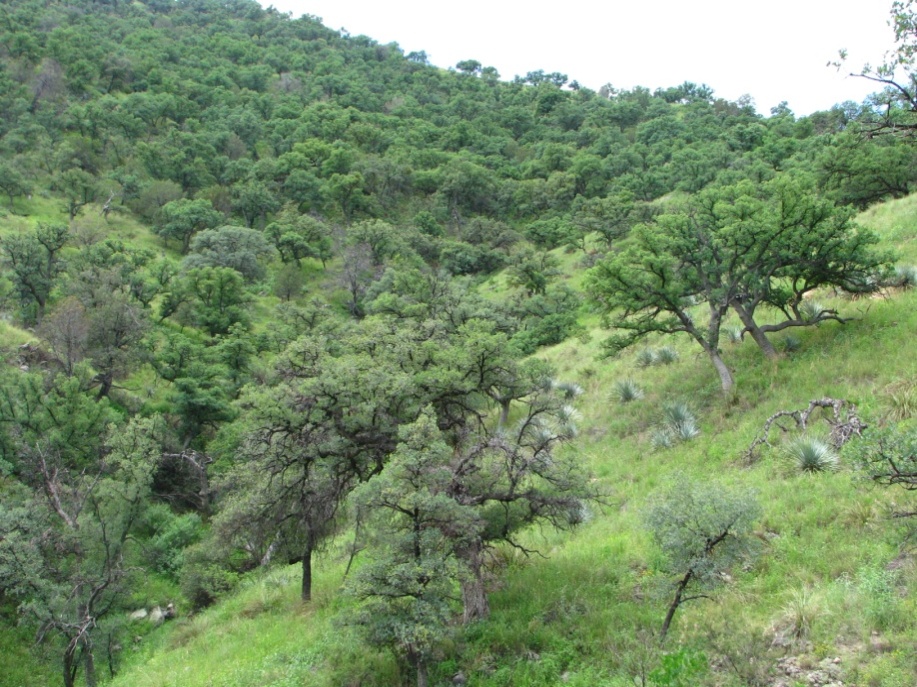 Figura 70. Bosque de encino en el arroyo Las Palomas del Rancho El Aribabi.En las paredes verticales y rocosas de las cañadas (Figura 71) que se encuentran sobre este arroyo podemos encontrar varias especies de cactáceas conocidas como cabezas de viejo (Mammillaria spp., Coryphantha recurvata, Coryphantha vivipara y Echinocereus santaritensis). En los márgenes de bajadas y arroyos crece fresnillo (Fraxinus gooddingii) y otros arbustos de vistosa floración como Philadelphus microphyllus y Fendlera rupicola. Varias especies de helechos están presentes en esta localidad, principalmente de los géneros Adiantum, Cheilanthes, Bommeria y Pellaea.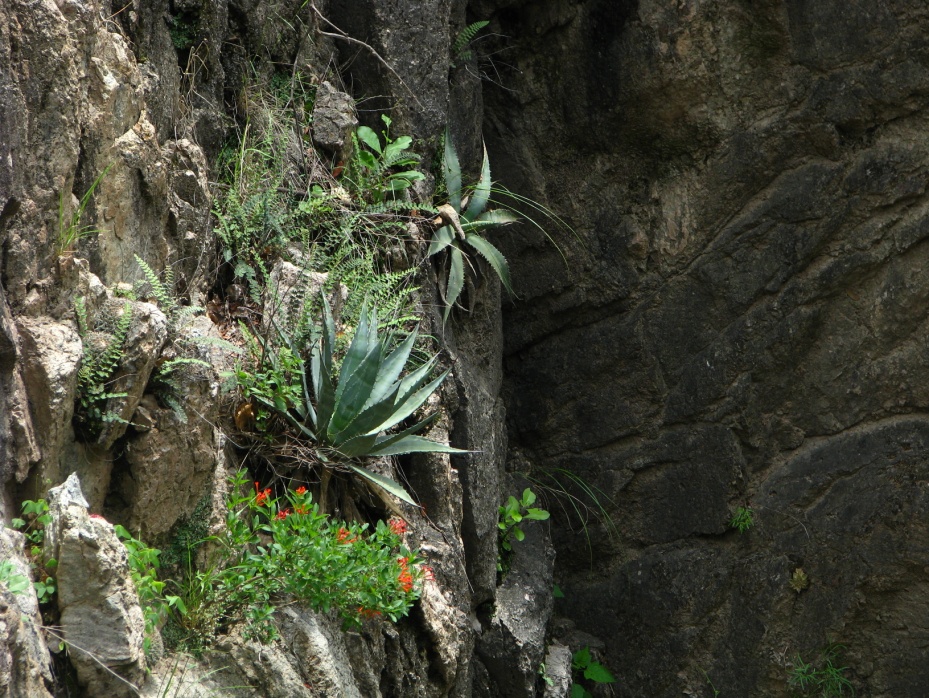 Figura 71. Plantas diversas en las paredes verticales de una cañada del Arroyo Las Palomas.Estos sitios están provistos generalmente de suelo rocoso y altas paredes verticales (Figura 72), lo cual dificulta el acceso al ganado y favorece su conservación. Durante el proyecto se recolectaron algunas localidades como los arroyos Las Palomas, El Cajoncito, Los Amorosos, y Los Huérigos.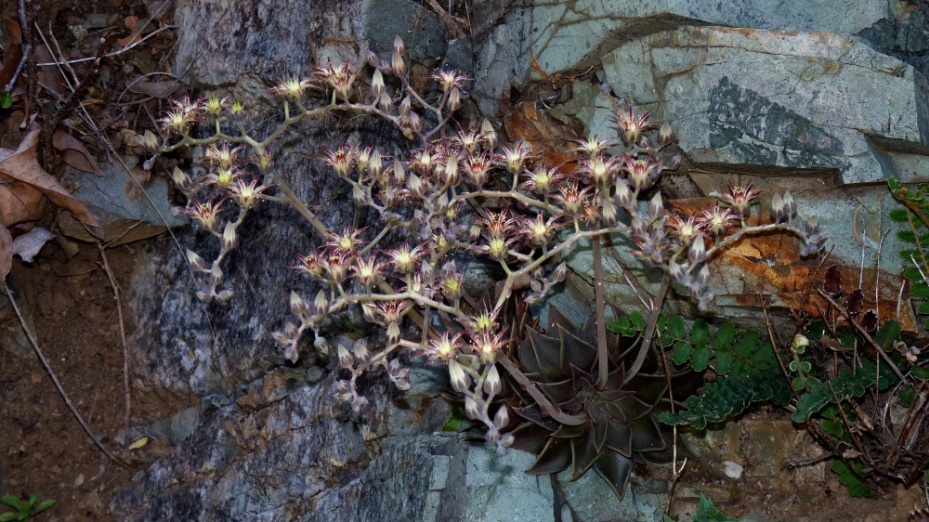 Figura 72. Graptopetalum rusbyi, una crasulácea de las paredes rocosas casi verticales de cañadas del rancho El Aribabi, la planta de la imagen florece a finales de abril sobre el arroyo Los Huérigos.Bosque de encino-pinoEs la porción más elevada del bosque madrense presente en el rancho, misma que no fue recolectada durante este trabajo. Se encuentra en el límite este de las fracciones B y C del rancho donde se alcanzan elevaciones de alrededor de 2000 metros sobre el nivel del mar. En la esquina sureste se encuentra la ladera norte del Cerro Azul, y de acuerdo a los registros de los autores para esta localidad sería altamente probable encontrar, sobre todo en la esquina sureste del rancho (fracción C), algunas especies que todavía no han sido registradas en El Aribabi; como por ejemplo, Pinus arizonica, Quercus hypoleucoides, Q. viminea, Holodiscus discolor, Silene laciniata var. greggii, Solidago wrightii var. adenophora,  Tagetes lemmonii, Lobelia anatina, Vicia pulchella subsp. pulchella, Brickellia eupatorioides var. chlorolepis, Stevia serrata var. serrata, Eryngium lemmoni, entre otras. El posible hallazgo de estas especies, incrementaría significativamente la flora en El Aribabi, por lo que se recomienda ampliamente continuar con el trabajo de recolecta de ejemplares en el bosque de pino-encino que se encuentra en el vértice sureste de la fracción C del rancho.Bosque de ríoEl rancho El Aribabi se localiza en la cuenca del río Cocóspera el cual fluye de noreste a suroeste sobre el límite oriental de la fracción A, recorriendo un trayecto de poco más de 4 kilómetros y presentando un bosque de río en excelente estado de conservación (Figura 73). 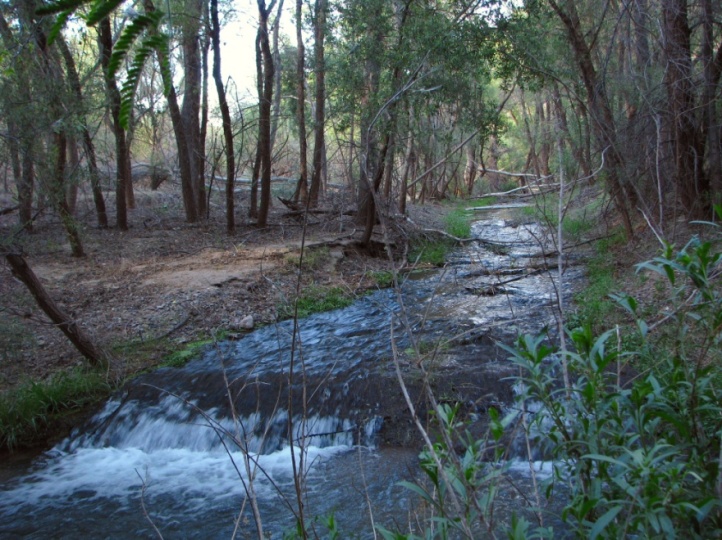 Figura 73. Árboles jóvenes de álamo (Populus fremontii) en el bosque sobre el río Cocóspera. Rancho El Aribabi, Municipio de Imuris, Sonora.Las especies dominantes en este bosque de río son  álamo (Populus fremontii), sauces (Salix gooddingii, S. bonplandiana y S. taxifolia), fresno (Fraxinus velutina), aliso (Platanus wrightii), tápiro (Sambucus nigra subsp. cerulea), nogal (Juglans major) y mora silvestre (Morus microphyllus). En otras zonas ribereñas del rancho se han registrado plantas interesantes como magueyito (Graptopetalum rusbyi) y huérigo (Populus monticola).Pastizal de alturaTambién podemos encontrar pastizales extensos (Figura 74), desde el oeste en las partes bajas con matorral xerófilo hasta las partes más altas en el este, donde zonas extensas de pastizal se mezclan con el encinar. Hasta el momento, en el rancho se han registrado 41 especies de pastos pertenecientes a diferentes géneros, entre los más importantes encontramos especies de Aristida, Bothriochloa, Bouteloua, Erioneuron, Hilaria, Muhlenbergia, Setaria, así como una especie de maíz nativo del género Tripsacum. 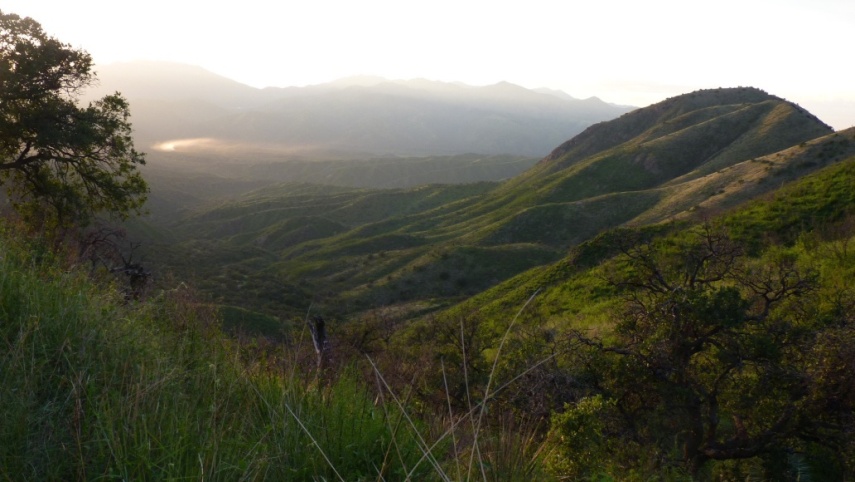 Figura 74. Desde la base de la Sierra Azul hacia el valle de Cocóspera, se aprecian los lomeríos con pastizal natural del Rancho El Aribabi.En los pastizales, dentro de la zona de transición al encinar encontramos una mezcla de matorral micrófilo con matorral rosetófilo que incluye algunos elementos de matorral espinoso de pié de monte como chilicote (Erythrina flabelliformis), tepeguaje (Lysiloma watsonii), sotol (Yucca baccata), palmilla (Nolina microcarpa), lechuguilla (Agave palmeri), amole (Agave schottii) y serruchito (Dasylirion wheeleri); en esta zona y en los pastizales es común encontrar cúmaros (Celtis reticulata) y janos (Chilopsis linearis) junto a las bajadas y arroyos.Conservación.El gran estado de conservación de la biodiversidad del rancho El Aribabi y el grado de conocimiento de su flora y fauna arrojaron como resultado que fuera nominado como una área prioritaria para la conservación en México (publicado en el Diario Oficial de la Federación el 28 de Diciembre de 2007). Posteriormente, gracias a la necesidad de conservar estos ecosistemas y como una medida para  la preservación de especies en peligro de extinción como el jaguar y el ocelote, así como para proteger su gran diversidad biológica, el rancho El Aribabi fue declarado como Área Natural Protegida Privada dentro del sistema de reservas naturales de la Comisión Nacional de Áreas Naturales Protegidas (certificado CONANP-250/2011), convirtiéndose así en un gran ejemplo, no sólo para Sonora y México, sino también para el mundo (Sánchez, 2011).ANEXO 1Listado de plantas vasculares del Rancho El Aribabi, Municipio de Imuris, Sonora. El listado está basado en ejemplares de herbario depositados en los herbarios USON y ARIZ, así como observaciones en campo de especies muy conocidas. Las especies no nativas están marcadas con asterisco (*).Grupo TaxonómicoFamiliasGénerosTaxonesPteridophyta1510Arthrophyta112Coniferophyta112MagnoliophytaMagnoliopsida78261382Liliopsida63557Total87303453PTERIDOPHYTAPTERIDACEAEArgyrochosma incana (C. Presl) WindhamAstrolepis integerrima (Hook.) D.M. Benham & WindhamAstrolepis sinuata (Lag. ex Sw.) D.M. Benham & WindhamBommeria hispida (Mett. ex Kuhn) Underw.Cheilanthes bonariensis (Willd.) ProctorCheilanthes lindheimeri Hook.Cheilanthes pringlei Davenp.Pellaea intermedia Mett. ex KuhnPellaea ovata (Desv.) Weath.Pellaea ternifolia subsp. arizonica WindhamARTHROPHYTAEQUISETACEAEEquisetum hyemale L.Equisetum laevigatum A. BraunCONIFEROPHYTACUPRESSACEAEJuniperus coahuilensis (Martínez) GaussenJuniperus deppeana Steud.MAGNOLIOPHYTAMAGNOLIOPSIDAACANTHACEAEAnisacanthus thurberi (Torr.) A. GrayCarlowrightia arizonica A. GrayDicliptera resupinata (Vahl) Juss.Elytraria imbricata (Vahl) Pers.Justicia longii Hilsenb.Ruellia nudiflora (Engelm. & A. Gray) Urb.Tetramerium nervosum NeesACHATOCARPACEAEPhaulothamnus spinescens A. GrayAMARANTHACEAEAlternanthera caracasana KunthAmaranthus hybridus L.Amaranthus palmeri S. WatsonGomphrena caespitosa Torr.Gomphrena nitida Rothr.Gomphrena sonorae Torr.Guilleminea densa (Humb. & Bonpl. Ex Schult.) Moq.ANACARDIACEAERhus aromatica AitonRhus virens var. choriophylla (Woot. & Standl.) L.D. BensonToxicodendron radicans (L.) KuntzeAPIACEAEBowlesia incana Ruiz & Pav.Daucus pusillus Michx.Eryngium heterophyllum Engelm.Hydrocotyle umbellata L.Lilaeopsis schaffneriana subsp. recurva (Schlecht.) Coult. & RoseSpermolepis echinata (Nutt. ex DC.) A. HellerYabea microcarpa (Hook. & Arn.) Koso-Pol.APOCYNACEAEMandevilla brachysiphon (Torr.) PichonARALIACEAEAralia humilis Cav.ARISTOLOCHIACEAEAristolochia watsonii Wooton & Standl.ASCLEPIADACEAEAsclepias asperula (Decne.) WoodsonAsclepias elata Benth.Asclepias lemmonii A. GrayAsclepias linaria Cav.Gonolobus arizonicus (A. Gray) WoodsonMatelea producta (Torr.) WoodsonMetastelma mexicanum (Brandegee) Fishbein & R.A. LevinFunastrum cynanchoides (Decne.) Schltr.Funastrum hartwegii (Vail) Schltr.ASTERACEAE (COMPOSITAE)Acourtia thurberi (A. Gray) Reveal & R.M. KingAcourtia wrightii (A. Gray) Reveal & R.M. KingAdenophyllum cancellatum (Cass.) VillarrealAgeratina paupercula (A. Gray) R.M. King & H. Rob.Ambrosia confertiflora  DC.Ambrosia trifida  L.Artemisia dracunculus L.Artemisia ludoviciana  subsp. mexicana Nutt.Baccharis pteronioides DC.Baccharis salicifolia (Ruiz & Pav.) Pers.Baccharis sarothroides A. GrayBaccharis thesioides KunthBarkleyanthus salicifolius (Kunth) H. Rob. & BrettellBidens aurea (Aiton) Sherff,Bidens pilosa L.Brickellia amplexicaulis B.L. Rob.Brickellia baccharidea A. GrayBrickellia coulteri A. GrayCarminatia tenuiflora DC.Chaetopappa ericoides (Torr.) G.L. NesomCirsium neomexicanum A. GrayCoreocarpus arizonicus (A. Gray) S.F. BlakeCosmos parviflorus (Jacq.) Pers.Dyssodia porophyllum (Cav.) Cav.Encelia farinosa  A. Gray ex Torr.Erigeron lobatus A. NelsonGalinsoga  parviflora  Cav.Guardiola platyphylla  A. GrayGutierrezia microcephala (DC.) A. GrayGymnosperma glutinosum (Spreng.) Less.Helenium thurberi  A. GrayHeliomeris longifolia (B.L. Rob. & Greenm.) CockerellHeterosperma pinnatum Cav.Heterotheca subaxillaris  (Lam.) Britton & RusbyHymenoclea monogyra  Torr. & A. GrayLaennecia sophiifolia  (Kunth) G.L. NesomMalacothrix fendleri A. GrayMalacothrix glabrata  (A. Gray ex D.C. Eaton) A. GrayMelampodium appendiculatum B.L. RobMelampodium cupulatum  A. GrayMelampodium longicorne A. GrayMilleria quinqueflora L.Porophyllum gracile  Benth.Porophyllum ruderale subsp. macrocephalum (DC.) R.R. Johnson Pseudognaphalium leucocephalum  (A. Gray) Anderb.Pseudognaphalium stramineum  (Kunth) Anderb.Senecio flaccidus var. flaccidus Less.Senecio flaccidus var. monoensis (Greene) B.L. Turner & T.M. Barkley*Sonchus asper (L.) HillSymphyotrichum expansum (Poepp. ex Spreng.) G.L. NesomSymphyotrichum falcatum(Lindl.) G.L. NesomTagetes minuta L.Tagetes triradiata Greenm.Thymophylla anomala (Canby & Rose) Rydb.Tithonia thurberi A. GrayTrixis californica KelloggUropappus lindleyi (DC.) Nutt.Viguiera dentata var. lancifolia S.F. BlakeXanthisma gracile (Nutt.) D.R. Morgan & R.L. Hartm.Xanthium strumarium L.Xanthocephalum gymnospermoides (A. Gray) Benth. & Hook. f.Zinnia acerosa (DC.) A. Gray*Zinnia peruviana L.BIGNONIACEAEChilopsis linearis (Cav.) SweetTecoma stans var. angustatum RehderBORAGINACEAECryptantha barbigera (A. Gray) GreeneCryptantha pterocarya (Torr.) GreenePectocarya recurvata  I.M. Johnst.Plagiobothrys arizonicus (A. Gray) Greene ex A. GrayBRASSICACEAE*Chorispora tenella (Pall.) DC.Descurainia pinnata (Walter) BrittonDryopetalon runcinatum A. GrayHesperidanthus linearifolius (A. Gray) Rybd.Lepidium densiflorum Schrad.Lepidium thurberi Wooton*Nasturtium officinale R. Br.Pennellia longifolia (Benth.) RollinsPennellia micrantha (A. Gray) Nieuwl.*Raphanus raphanistrum L.*Sisymbrium irio L.Thysanocarpus curvipes Hook.CACTACEAECarnegiea gigantea  (Engelm.) Britton & RoseCoryphantha recurvata (Engelm.) Britton & RoseCoryphantha vivipara var. bisbeana (Orcutt) L.D. BensonCylindropuntia thurberi (Engelm.) F.M. KnuthEchinocereus fendleri (Engelm.) Sencke ex J.N. HaageEchinocereus rigidissimus  (Engelm.) F. HaageEchinocereus santaritensis W. Blum & Rutow Mammillaria grahamii Engelm.Mammillaria heyderi Muehlenpf.Mammillaria macdougalii RoseOpuntia chlorotica Engelm. & J.M. BigelowOpuntia durangensis Britton & RoseOpuntia engelmannii Salm-Dyck ex Engelm.Opuntia phaeacantha Engelm.Stenocereus thurberi (Engelm.) Buxb.CAMPANULACEAELobelia cardinalis  L.Lobelia laxiflora  KunthTriodanis perfoliata var. biflora (L.) Nieuwl.CANNABACEAE*Cannabis sativa L.CAPPARACEAEPolanisia dodecandra (L.) DC.CAPRIFOLIACEAESambucus nigra subsp. cerulea (Raf.) BolliCARYOPHYLLACEAECerastium texanum BrittonLoeflingia squarrosa var. cactorum Nutt.Silene antirrhina L.Ambrosia monogyra (Torr. & A. Gray) Strother & B.G. BaldwinCHENOPODIACEAEChenopodium ambrosioides L.Chenopodium neomexicanum Standl.COCHLOSPERMACEAEAmoreuxia palmatifida DC.COMMELINACEAECommelina erecta L.CONVOLVULACEAEEvolvulus alsinoides (L.) L.Evolvulus arizonicus A. GrayEvolvulus sericeus Sw.Ipomoea barbatisepala A. GrayIpomoea costellata Torr.Ipomoea cristulata Hallier f.Ipomoea longifolia Benth.Jacquemontia pringlei A. GrayCRASSULACEAECrassula connata (Ruiz & Pav.) A. BergerGraptopetalum rusbyi (Greene) RoseCUCURBITACEAECucurbita digitata A. Gray.Echinopepon wrightii (A. Gray) S. WatsonSicyosperma gracile A. GrayERICACEAEArbutus arizonica (A. Gray) Sarg.EUPHORBIACEAEAcalypha neomexicana Müll. Arg.Acalypha ostryifolia Riddell ex J.M. Coult.Acalypha papillosa RoseAcalypha polystachya Jacq.Cnidoscolus angustidens  Torr.Croton ciliatoglandulifer OrtegaCroton texensis (Klotzsch) Müll. ArgEuphorbia albomarginata Torr. & A. GrayEuphorbia capitellata Engelm.Euphorbia heterophylla L.Euphorbia hirta var. hirta L.Euphorbia hyssopifolia L.Euphorbia melanadenia Torr.Euphorbia pediculifera Engelm.Euphorbia setiloba Engelm. ex Torr.Euphorbia sonorae RoseManihot angustiloba (Torr.) Müll. ArgTragia nepetifolia Cav.FABACEAE (LEGUMINOSAE)Acacia angustissima (Mill.) KuntzeAeschynomene villosa Poir.Amorpha fructicosa var. occidentalis (Abrams) Kearney & PeeblesAstragalus arizonicus A. GrayAstragalus nuttallianus DC.Astragalus thurberi A. GrayCalliandra eriophylla Benth.Chamaecrista nictitans var. mensalis (Greenm.) H.S. Irwin & BarnebyCoursetia caribaea var. sericea (A. Gray) LavinCrotalaria pumila OrtegaDalea lumholtzii B.L. Rob. & FernaldDalea pogonathera A. GrayDalea pringlei A. GrayDalea pulchra GentryDalea versicolor Zucc.Erythrina flabelliformis  KearneyEysenhardtia orthocarpa var. orthocarpa (A. Gray) S. WatsonIndigofera sphaerocarpa A. GrayLotus greenei OttleyLotus humistratus GreeneLupinus arizonicus (S. Watson) S. WatsonLupinus brevicaulis S. WatsonLupinus concinnus J. AgardhLupinus sparsiflorus Benth.Lysiloma watsonii Rose*Melilotus indicus (L.) All.Mimosa biuncifera Benth.Mimosa dysocarpa Benth.Mimosa grahamii A. GrayNissolia schottii A. GrayProsopis velutina WootonRhynchosia senna Gillies ex HookSenna hirsuta var. glaberrima (M.E. Jones) H.S. Irwin & BarnebyTephrosia thurberi (Rydb.) C.E. WoodTephrosia vicioides Schltdl.Vicia ludoviciana subsp. ludoviciana Nutt. ex Torr. & A. GrayFAGACEAEQuercus arizonica Sarg.Quercus emoryi Torr.Quercus grisea Liebm.Quercus oblongifolia Torr.Quercus toumeyi Sarg.FOUQUIERIACEAEFouquieria splendens Engelm.FUMARIACEAECorydalis aurea Willd.GARRYACEAEGarrya wrightii Torr.GERANIACEAE*Erodium cicutarium (L.) L.'Hér. ex AitonHYDRANGEACEAEFendlera wrightii (Engelm. & A. Gray) A. HellerHYDROPHYLLACEAEEucrypta chrysanthemifolia (Benth.) GreeneNama hispida A. GrayPhacelia arizonica A. GrayPhacelia coerulea GreenePhacelia distans Benth.JUGLANDACEAEJuglans major (Torr.) A. HellerKRAMERIACEAEKrameria erecta Willd. ex Schult.Krameria grayi Rose & PainterLAMIACEAEAgastache micrantha  (A. Gray) Wooton & Standl.*Lamium amplexicaule  L.*Marrubium vulgare  L.Mentha arvensis L.Monarda citriodora subsp. austromontana (Epling) B.L. TurnerSalvia parryi A. GraySalvia seemannii FernaldSalvia setosa FernaldSalvia subincisa Benth.Salvia tiliifolia VahlScutellaria potosina var. tessellata (Epling) B.L. TurnerStachys coccinea OrtegaLINACEAELinum neomexicanum GreeneLOASACEAEGronovia scandens L.Mentzelia albicaulis (Douglas ex Hook.) Douglas ex Torr. & A. GrayMentzelia aspera L.Mentzelia isolata GentryMentzelia multiflora (Nutt.) A. GrayLYTHRACEAECuphea wrightii var. wrightii A. GrayMALPIGHIACEAECottsia gracilis (A. Gray) W.R. AndersonMALVACEAEAbutilon abutiloides (Jacq.) Garcke ex Hochr.Abutilon incanum (Link) SweetAbutilon mollicomum (Willd.) SweetAnoda cristata (L.) Schltdl.Gossypium thurberi Tod.Herissantia crispa (L.) BrizickyHibiscus biseptus S. WatsonHibiscus coulteri Harv. ex A. Gray  *Malva parviflora L.Rhynchosida physocalyx (A. Gray) FryxellSida abutifolia Mill.Sphaeralcea fendleri A. GrayMARTYNIACEAEProboscidea altheifolia (Benth.) Decne. Proboscidea parviflora subsp. parviflora (Wooton) Wooton & Standl.MENISPERMACEAECocculus diversifolius DC.MORACEAEMorus microphylla BuckleyNYCTAGINACEAEAllionia incarnata L.Boerhavia coccinea Mill.Boerhavia erecta L.Commicarpus scandens (L.) Standl.Mirabilis longiflora L.OLEACEAEForestiera phillyreoides (Benth.) Torr.Fraxinus gooddingii LittleFraxinus velutina Torr.ONAGRACEAECamissonia chamaenerioides (A. Gray) P.H. RavenEpilobium canum subsp. latifolium (Hook.) P.H. RavenEpilobium ciliatum subsp. ciliatum Raf.Oenothera albicaulis PurshOenothera kunthiana (Spach) MunzOenothera primiveris A. GrayOenothera rosea L'Hér. ex AitonOenothera tetraptera Cav.OXALIDACEAEOxalis corniculata L.Oxalis drummondii A. GrayPAPAVERACEAEArgemone pleiacantha subsp. pleiacantha GreeneEschscholzia californica subsp. mexicana (Greene) C. Clark,PASSIFLORACEAEPassiflora bryonioides KunthPassiflora mexicana Juss.PHYTOLACCACEAERivina humilis L.PLANTAGINACEAE*Plantago major L.*Plantago ovata Forssk.Plantago patagonica Jacq.Plantago virginica L.PLATANACEAEPlatanus wrightii S. WatsonPLUMBAGINACEAEPlumbago scandens L.POLEMONIACEAEEriastrum  diffusum (A. Gray) H. MasonGilia flavocincta subsp. australis (A.D. Grant & V.E. Grant) A.G. Day & V.E. GrantGilia mexicana A.D. Grant & V.E. GrantGilia minor A.D. Grant & V.E. GrantLinanthus bigelovii GreeneLoeselia glandulosa (Cav.) G. DonPOLYGONACEAEEriogonum abertianum Torr.*Polygonum argyrocoleon Steud. ex Kuntze*Rumex crispus L.Rumex hymenosepalus Torr.PORTULACACEAECalandrinia ciliata ( Ruiz & Pav.) DC.Cistanthe monandra (Nutt.) Hershk.Claytonia perfoliata Donn ex Willd.Phemeranthus aurantiacus (Engelm.) Kiger*Portulaca oleracea L. Portulaca suffrutescens Engelm.Portulaca umbraticola KunthTalinum paniculatum (Jacq.) Geartn.PRIMULACEAE*Anagallis arvensis L.Androsace occidentalis PurshSamolus ebracteatus KunthRANUNCULACEAEAnemone tuberosa Rydb.Clematis drummondii Torr. & A. GrayClematis ligusticifolia Nutt.Delphinium scaposum GreeneMyosurus cupulatus S. WatsonThalictrum fendleri var. wrightii Trel.RHAMNACEAECeanothus depressus Benth.Condalia correllii M.C. Johnst.Sageretia wrightii S. WatsonZiziphus obtusifolia (Hook. ex Torr. & A.Gray) A. GrayRUBIACEAEBouvardia ternifolia (Cav.) Schltdl.Crusea hispida var. hispida (Mill.) B.L. Rob.Galium aparine L.Galium proliferum  A. GrayMitracarpus hirtus (L.) DC.RUTACEAEPtelea trifoliata L.SALICACEAEPopulus fremontii S. WatsonPopulus monticola BrandegeeSalix bonplandiana KunthSalix exigua Nutt.Salix gooddingii C.R. BallSalix taxifolia KunthSAPINDACEAEDodonaea viscosa var. angustifolia (L. f.) Benth.Sapindus saponaria var. drummondii (Hook. & Arn.) L.D. BensonSAURURACEAEAnemopsis californica Hook. & Arn.SAXIFRAGACEAEHeuchera sanguinea Engelm.Philadelphus microphyllus A. GraySCROPHULARIACEAECastilleja austromontana Standl. & BlumerCastilleja exserta (A. Heller) T.I. Chuang & HeckardCastilleja tenuiflora Benth.Mimulus guttatus Fisch. ex DC.Mimulus rubellus A. GrayNuttallanthus texanus (Scheele) D.A. SuttonPenstemon parryi (A. Gray) A. GraySchistophragma intermedia (A. Gray) A. Pennell*Veronica anagallis-aquatica L.Veronica peregrina L.SOLANACEAEChamaesaracha sordida (Dunal) A. GrayDatura inoxia Mill.Jaltomata procumbens (Cav.) J.L. GentryLycium andersonii A. GrayLycium exsertum A. Gray*Nicotiana glauca GrahamNicotiana obtusifolia M. Martens & GaleottiPhysalis solanacea (Schltdl.) AxeliusSalpichroa origanifolia (Lam.) Baill.Solanum lumholtzianum BartlettSTERCULIACEAEAyenia filiformis S. WatsonAyenia microphylla A. GrayULMACEAECeltis pallida  subsp. pallida Torr.Celtis reticulata Torr.URTICACEAEParietaria floridana Nutt.VERBENACEAEAloysia gratissima (Gillies & Hook.) Tronc.Aloysia lycioides Cham.Bouchea dissecta S. WatsonGlandularia bipinnatifida (Nutt.) Nutt.Glandularia gooddingii (Briq.) Solbrig.Verbena neomexicana (A. Gray) SmallVIOLACEAEHybanthus attenuatus (Humb. & Bonpl. ex Schult.) Schulze-MenzVISCACEAEPhoradendron californicum Nutt.VISCACEAE (Cont.)Phoradendron serotinum subsp. macrophyllum (Engelm.) KuijtVITACEAEVitis arizonica Engelm.ZYGOPHYLLACEAEKallstroemia grandiflora  Torr. ex A. GrayLILIOPSIDAAGAVACEAEAgave palmeri  Engelm.Agave parryi Engelm.Agave schottii  Engelm.Dasylirion wheeleri  S. Watson ex Rothr.Nolina microcarpa  S. WatsonNolina texana  S. WatsonYucca baccata Torr.Yucca madrensis  GentryBROMELIACEAETillandsia recurvata (L.) L.CYPERACEAECyperus esculentus L.Cyperus squarrosus L.Eleocharis montevidensis KunthIRIDACEAENemastylis tenuis (Herb.) S. WatsonLILIACEAECalochortus kennedyi PorterDichelostemma capitatum (Benth.) Alph. WoodEcheandia flavescens (Schult. & Schult. f.) Cruden POACEAE (GRAMINEAE)Aristida adscensionis L.Aristida ternipes var. ternipes Cav.*Arundo donax L.Bothriochloa barbinodis (Lag.) Herter*Bothriochloa ischaemum (L.) KengBouteloua aristidoides (Kunth) Griseb. Bouteloua barbata var. barbata Lag.Bouteloua chondrosioides (Kunth) Benth. ex S. WatsonBouteloua curtipendula (Michx.) Torr.Bouteloua diversispicula ColumbusBouteloua eludens GriffithsBouteloua hirsuta Lag.Bouteloua repens (Kunth) Scribn.Bromus carinatus Hook. & Arn.*Bromus catharticus VahlChloris virgata Sw.*Cynodon dactylon (L.) Pers.*Echinochloa crusgalli var. crusgalli (L.) P. Beauv.Elymus elymoides (Raf.) Swezey*Eragrostis cilianensis (All.) Vignolo ex Janch.Eragrostis lugens NeesEragrostis pectinacea var. pectinacea (Michx.) NeesEriochloa acuminata var. acuminata (J. Presl) KunthEriochloa aristata VaseyErioneuron pulchellum (Kunth) TateokaHeteropogon contortus (L.) P. Beauv. ex Roem. & Schult.Heteropogon melanocarpus (Elliott) Benth.Hilaria belangeri  (Steud.) Nash*Melinis repens (Willd.) ZizkaMuhlenbergia dumosa Scribn. ex VaseyMuhlenbergia microsperma (DC.) KunthMuhlenbergia rigens (Benth.) Hitchc.Panicum bulbosum KunthPanicum hirticaule J. Presl*Pennisetum ciliare (L.) LinkPoa bigelovii Vasey & Scribn.*Polypogon monspeliensis (L.) Desf.Setaria grisebachii E. Fourn.Setaria macrostachya KunthTripsacum lanceolatum Rupr. ex E. Fourn.Vulpia octoflora var. octoflora (Walter) Rydb.